Small Talk1 2 3 Breaking the IceWays to say “Hello”:“It’s nice to meet you.” vs “It’s nice to see you again.”How are you?I am feeling ______________.I feel ______________.I am ___________. (I’m ___________.)I am feeling good.  I am not feeling good.  What’s your name?I’m sorry, I didn’t catch your name.Sharing InformationHappy topics.Nothing personal.Don’t use yes or no questions.Ask, “What do you think?”  Topics?Don’t talk about:Goodbye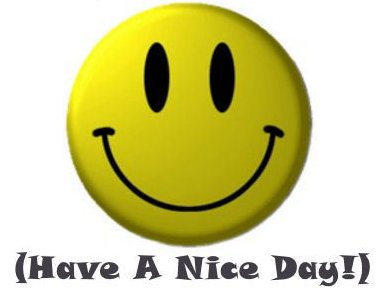 